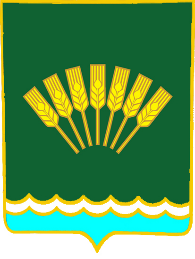 ҠAPAP                                                                                         ПОСТАНОВЛЕНИЕ05 март 2019 й.                                      №36                            05 марта 2019 г.О внесении изменений в постановление № 199 от 12.12.2018г. «О признании адреса присвоенным»           Руководствуясь статьями Федерального закона от 06.10.2003 г. № 131- ФЗ (в ред. от 28.12.2013г. № 443-ФЗ) «Об общих принципах организации местного самоуправления в Российской Федерации», Федеральным законом от 28.12.2013 № 443-ФЗ «О Федеральной информационной адресной системе и о внесении изменений в Федеральный закон  «Об общих принципах организации местного самоуправления в Российской Федерации », а так же в соответствии с Постановлением Правительства Российской Федерации от 22.05.2015 г. № 492 «О составе сведений об адресах, размещаемых в государственном адресном реестре, порядке межведомственного информационного взаимодействия при ведении государственного адресного реестра, о внесении изменений и признании утратившими силу некоторых актов Правительства Российской Федерации»ПОСТАНОВЛЯЮ:1. Пункт 1.2 Постановления № 199 от 12.12.2018г. «О признании адреса присвоенным» изложить в новой редакции: 1.2. земельному участку с кадастровым номером: 02:44:181301:4257, присвоить адрес: Российская Федерация, Республика Башкортостан, Стерлитамакский муниципальный район, Сельское поселение Октябрьский сельсовет, территория ТСН «Родничок», земельный участок 580/1.2. Зарегистрировать согласно действующего законодательства.                                                  Глава сельского поселенияОктябрьский сельсовет                                                                       А.А. Нестеренко